Gmina Wschowa                                                 	   			    Sygnatura sprawy: RZP.271.30.2022Rynek 1 67-400 Wschowa 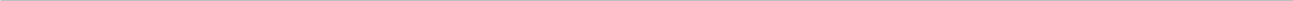 Załącznik nr 7 do SWZPO ZMIANIE 05-10-2022R.…………………………..……………………………………………………..………………………………………..(Wykonawca)WYKAZ OSÓB
Przystępując do postępowania o udzielenie zamówienia publicznego prowadzonego w trybie podstawowym pn.„ŚWIADCZENIE USŁUG NADZORU INWESTORSKIEGO DLA ZADANIA „REWITALIZACJA TERENÓW ZIELENI W PRZESTRZENI PUBLICZNEJ MIASTA WSCHOWA - PARK WOLSZTYŃSKI”przedkładam/my informację o osobach, na potwierdzenie warunku udziału w postępowaniu, o którym mowa w Rozdziale V ust. 2 pkt. 4) lit. b) SWZ:UWAGA:* dane w kolumnie nr 2 należy wypełnić w taki sposób, aby Zamawiający na podstawie wskazanych informacji był w stanie ocenić, czy osoby wskazane w kolumnie nr 1 posiadają uprawnienia budowlane do kierowania robotami budowlanymi, wymagane w opisie warunku udziału w postępowaniu, o którym mowa w SWZ. ………………………………….……….., dnia…………………..2022 rokuLp.Imię i nazwiskoPosiadane kwalifikacje zawodowe (specjalność 
i numer uprawnień budowlanych)*Doświadczenie (w latach)(opis inwestycji)*WykształcenieZakres wykonywanych czynnościInformację o podstawie do dysponowania wymienionymi osobami (np. umowa o pracę, umowa zlecenie itp.) **1234561.*opisać zgodnie z SWZInspektor Nadzoru branży konstrukcyjno-budowlanej bez ograniczeń (Kierownik zespołu)2.Inspektor Nadzoru branży drogowejbez ograniczeń3.Inspektor Nadzoru branży sanitarnejbez ograniczeń4Inspektor Nadzoru branży elektrycznejbez ograniczeń5.Inspektor Nadzoru branży telekomunikacyjnejbez ograniczeń 6.Nadzór arborystyczny7.Projektant branży konstrukcyjno-budowlanej bez ograniczeń 8.Projektant branży drogowejbez ograniczeń9.Projektant branży sanitarnejbez ograniczeń10.Projektant branży elektrycznejbez ograniczeń11.Projektant branży telekomunikacyjnejbez ograniczeń 12.Projektant branży architektury krajobrazubez ograniczeń 